His hair is as …….										
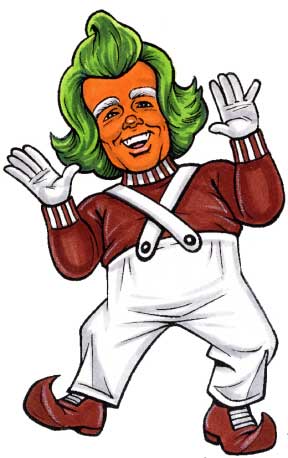 His legs are ……											
His shoes are ….											
He smells like ….											
His skin is ….. 											
Now write about the Oompa Loompas using adjectives. 